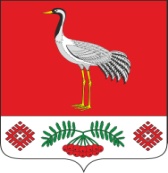 __.__.2022г.№____РОССИЙСКАЯ ФЕДЕРАЦИЯИРКУТСКАЯ ОБЛАСТЬБАЯНДАЕВСКИЙ МУНИЦИПАЛЬНЫЙ РАЙОНТУРГЕНЕВСКОЕ СЕЛЬСКОЕ ПОСЕЛЕНИЕДУМАРЕШЕНИЕ О ВНЕСЕНИИ ИЗМЕНЕНИЙ В РЕШЕНИЕ ДУМЫ МО «ТУРГЕНЕВКА» ОТ 13.11.2013 ГОДА №5 «ОБ УТВЕРЖДЕНИИ ПРАВИЛ ЗЕМЛЕПОЛЬЗОВАНИЯ И ЗАСТРОЙКИ  МУНИЦИПАЛЬНОГО ОБРАЗОВАНИЯ «ТУРГЕНЕВКА»В целях создания условий для устойчивого развития территории  муниципального образования «Тургеневка», обеспечения прав и законных интересов физических и юридических лиц, в том числе правообладателей земельных участков и объектов капитального строительства, развития инженерной, транспортной и социальной инфраструктур, исходя из социальных, экономических, экологических и иных факторов, с учетом положений статей 30-33 Градостроительного кодекса РФ, п. 20 ч. 1 ст. 14 Федерального закона от 06.10.2003 г. № 131-ФЗ «Об общих принципах организации местного самоуправления в Российской Федерации», Закона Иркутской области от 23.07.2008 г. № 59-ОЗ «О градостроительной деятельности в Иркутской области», руководствуясь Уставом муниципального образования «Тургеневка», РЕШИЛА: 1. Внести изменения в решение Думы МО «Тургеневка» от13.11.2013 года №5 «Об утверждении правил землепользования и застройки муниципального образования «Тургеневка». (Приложение № 1)2.  Опубликовать настоящее Решение в муниципальной газете  «Вестник МО «Тургеневка» и разместить на официальном сайте МО «Тургеневка».3. Настоящее решение вступает в силу со дня его официального опубликования. Председатель Думы МО «Тургеневка»Н.И. БулычеваГлава МО «Тургеневка»В.В. СинкевичПриложение № 1Утверждено решениемДумы МО «Тургеневка»От __.__.2022 №___ВНЕСЕНИЯ ИЗМЕНЕНИЙ В ПРАВИЛА ЗЕМЛЕПОЛЬЗОВАНИЯ И ЗАСТРОЙКИ МУНИЦИПАЛЬНОГО ОБРАЗОВАНИЯ «ТУРГЕНЕВКА» БАЯНДАЕВСКОГО РАЙОНА ИРКУТСКОЙ ОБЛАСТИВ Статью 33. «Выдача разрешения на ввод объекта в эксплуатацию»:Пункт 2 статьи 33 дополнить строкой следующего содержания:«».Хранение и переработка сельскохозяйственной продукции – КОД 1.15 размещение зданий, сооружений, используемых для производства, хранения, первичной и глубокой переработки сельскохозяйственной продукцииПредельные минимальные размеры земельных участков – не подлежат установлению. Предельные максимальные размеры земельных участков – не подлежат установлению. Минимальная площадь земельного участка – не подлежит установлению. Максимальная площадь земельного участка – не подлежит установлению. Минимальные отступы от границ земельных участков в целях определения мест допустимого размещения зданий, строений, сооружений, за пределами которых запрещено строительство зданий, строений, сооружений – 3 м. Предельное количество этажей – 2 м. Максимальный процент застройки в границах земельного участка, определяемый как отношение суммарной площади земельного участка, которая может быть застроена, ко всей площади земельного участка – 80%Соблюдение требований и ограничений, установленных Федеральным законом от 01.05.1999 №99-ФЗ «Об охране озера Байкал», и принятых в соответствии с ним подзаконных актов. 